The Cavotec global engineering group has received a Supplier Excellence Award from leading defense technologies manufacturer, Raytheon Integrated Defense Systems (IDS). The accolade recognizes outstanding performance in safety, quality, on-time delivery, and investment in process improvement initiatives.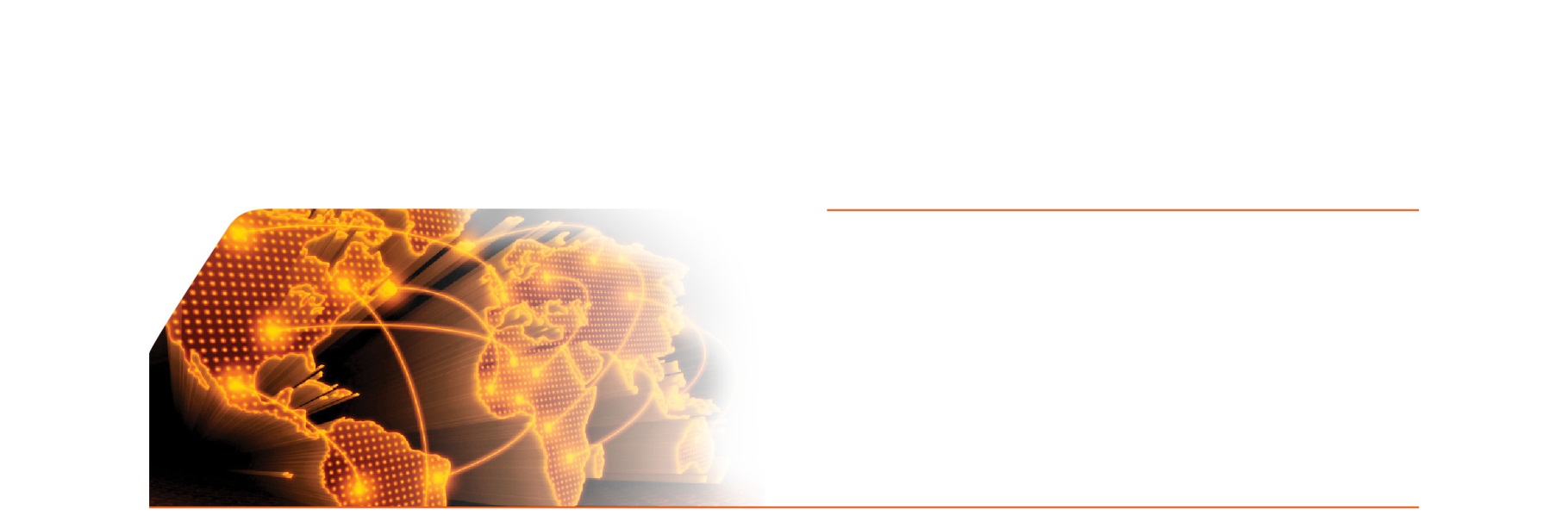 “Cavotec is honored to receive this award from such a respected industry leader and business partner. This achievement is the result of our team’s dedication and underscores our commitment to quality at our new production facility in Mooresville, North Carolina,” says Michael Larkin, President of Cavotec USA Inc.“It is especially gratifying to receive this award in our first year as a Raytheon supplier,” he adds.The award is based on quantitative supplier data including a ‘Minimum Quality’ and ‘Delivery’ score of 97 per cent as measured by Raytheon’s Supplier Rating System.Larkin accepted the award on behalf of Cavotec at the Supplier Excellence ceremony hosted by Raytheon IDS Mission Assurance Quality Six Sigma (MAQS) and Integrated Supply Chain (ISC) held on Tuesday, May 15, 2012, at the Wyndham Hotel in Andover, Massachusetts.  According to the award citation: “We appreciate and recognize your commitment to consistent quality, on-time delivery, safety and investment in process improvement initiatives. We value your partnership and look forward to continuing to bring affordable, innovative solutions to our customers.”Cavotec’s Mooresville facility manufactures and assembles motorized and spring-driven cable reels, slip ring columns, electrical connectors, radio remote control units, joysticks, cable chains, and flexible cables used in port, mining and general industry applications worldwide.For further details on this press release, contact Michael Scheepers, Director Investor Relations & PR, at michael.scheepers@cavotec.com. Cavotec is a leading global engineering group, developing innovative technologies that enable the maritime, airports, mining and tunnelling, and general industry sectors to operate more sustainably. To find out more about Cavotec, visit our website at www.cavotec.com. For updates on Cavotec projects, technologies and industry news, take a look at our blog, or follow us on Facebook or Twitter.